+-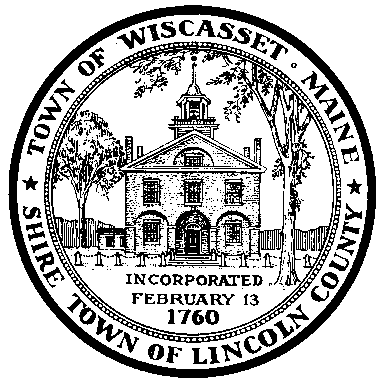 -WISCASSET PLANNING BOARD AGENDAAugust 8, 2016 at 7:00 p.m. Wiscasset Town Hall Meeting Room   1. Call meeting to order   2. Approve July 11, 2016 minutes   3. APPLICANT:	Desiree Bailey for Possibilities Salon        PROPOSAL:	 Change of use of structure located on parcel from residential to commercial due to business expansion.         REQUEST:	Site Plan Approval       LOCATION:	 145 Gardiner Road, Tax map U04, Lot 008   4. Other Business   5. Adjourn